Протокол № 40Об итогах закупа реагентов на 2020 год способом запроса ценовых предложений г. Алматы                                                                                                                                                                                                «27» ноября 2020 г.1. Некоммерческое акционерное общество "Казахский национальный медицинский университет имени С.Д. Асфендиярова", находящегося по адресу г. Алматы, ул. Толе Би 94, в соответствии с п.103 главой 10 Правил организации и проведения закупа лекарственных средств и медицинских изделий, фармацевтических услуг утвержденного Постановлением Правительства Республики Казахстан от 30 октября 2009 года №1729, провел закуп способом запроса ценовых предложений по следующим наименованиям:Выделенная сумма 568 976,00 (пятьсот шестьдесят восемь тысяч девятьсот семьдесят шесть) тенге.        Место поставки товара: г. Алматы,  Университетская клиника  «Аксай» мкр. Тастыбулак, ул. Жана-Арна, д.14/1.2. Наименование потенциальных поставщиков, представивших ценовое предложение до истечения окончательного срока предоставления ценовых предложений:ТОО «ДиАКиТ» - г. Караганда, Октябрьский р-н, мкр. 19, строение 40А (20.11.2020 г. 11:18)ТОО «Центр технической компетенции DEMEU» - г. Нур-Султан, р-н Есиль, ул. Алихан Бокейхана, д. 19 н.п. 2 (20.11.2020 г. 17:05)3. Организатор закупок Некоммерческое акционерное общество "Казахский национальный медицинский университет имени С.Д. Асфендиярова" по результатам оценки и сопоставления ценовых предложений потенциальных поставщиков РЕШИЛА: - определить победителем ТОО «ДиАКиТ» - г. Караганда, Октябрьский р-н, мкр. 19, строение 40А по лотам № 3, 7-10 на основании предоставления наименьшего ценового предложения и заключить с ним договор на сумму 133 000,00 (сто тридцать три тысячи) тенге.- определить победителем ТОО «Центр технической компетенции DEMEU» - г. Нур-Султан, р-н Есиль, ул. Алихан Бокейхана, д. 19 н.п. 2 по лотам № 1-2, 4-6 на основании предоставления только одного ценового предложения и заключить с ним договор на сумму 313 200,00 (триста тринадцать тысяч двести) тенге.Победитель представляет Заказчику или организатору закупа в течение десяти календарных дней со дня признания победителем пакет документов, подтверждающие соответствие квалификационным требованиям, согласно главе 10, пункта 113 Постановления Правительства РК от 30.10.2009 г. №1729. Председатель комиссии:Финансовый директор                                                                                                                     _______________________      Утегенов А.К.Члены комиссии:                                                                               Руководитель университетской клиники                                                                                   ________________________   Тажиев Е.Б.Руководитель отдела по работе с университетскими клиниками                                         ________________________    Аимбетов А.Т.Руководитель отдела лекарственного обеспечения                                                                  ________________________      Адилова Б.А.Юрист юридического управления                                                                                                ________________________     Ахмет А. Н.Секретарь комиссии:                                                                                                                    _________________________ Салиахметова Д.О.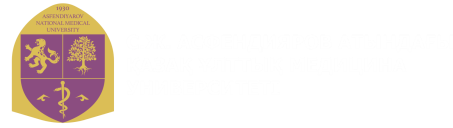 "С.Д. Асфендияров атындағы Қазақ ұлттық медицина университеті" Коммерциялық емес акционерлік қоғамы
Некоммерческое акционерное общество "Казахский национальный медицинский университет имени С.Д. Асфендиярова""С.Д. Асфендияров атындағы Қазақ ұлттық медицина университеті" Коммерциялық емес акционерлік қоғамы
Некоммерческое акционерное общество "Казахский национальный медицинский университет имени С.Д. Асфендиярова"П.ПНаименование  ТовараКраткое описание

Ед.
изм.Кол-воЦена за единицу товара
(в тенге)Общая стоимость Товара
(в тенге)1Тест для качественного и полуколичественного определения в неразбавленной сыворотке крови антистрептолизина-О «HUMATEX ASO» 100 тестов ручнойТест для качественного и полуколичественного определения в неразбавленной сыворотке крови антистрептолизина-О «HUMATEX ASO». Полный тестовый набор из 100 тестов.
LR Латексный реагент ASO 
Суспензия полистирольных латексных частиц, покрытых стабилизированным антистрептолизином-О, 0,095 % азида натрия.
Реактив желтого цвета 1,0% (флакон с белой крышкой)
PC Контрольная сыворотка (позитивный контроль) 
(флакон с красной крышкой) 
NC Контрольная сыворотка (негативный контроль) 
Тест основан на взаимодействии стабилизированного стрептолизина-О, иммобилизованного на полистирольных латексных частицах, с соответствующими антителами (антистрептолизином-О) в сыворотке крови человека.наб224 226,0048 452,002Фотометрический тест для определения в ультрафиолетовом диапазоне фосфора в сыворотке крови «PHOSPHORUS liquirapid» 200 млПолный тестовый набор 2*100мл. Фотометрический тест, измерение в ультрафиолетовом диапазоне
Фосфаты реагируют с молибдатом в сильнокислой среде с образованием комплекса. Оптическая плотность образующегося комплекса в ультрафиолетовой области прямо пропорциональна концентрации фосфатов.
Реагент 2 х 100 мл
Гептамолибдат аммония 0.3 ммоль/л
Серная кислота (рН 1.0)
Детергент
Активаторы и стабилизаторы
Стандартный раствор фосфора 1 х 3 мл с концентрацией (*)  10 мг/дл или 3.2 ммоль/л
Метод линеен до концентрации фосфора 20 мг/дл или 6.4 ммоль/л.наб115 992,0015 992,003Колориметрический тест для определения щелочной фосфотазы в сыворотке и плазме крови «Alkaline Phosphatase liquicolor»  10x10 млКолориметрический тест для определения щелочной фосфотазы в сыворотке и плазме крови «Alkaline Phosphatase liquicolor» 
[BUF] Буфера  10 х 8 мл
Диэтаноламиновый буфер (pH10.35±0.2) 1.25 моль/л
Хлорид магния 0.625 ммоль/л 
[SUB] Субстрат  2 х 10 мл
р-Нитрофенил фосфат   55 ммоль/лнаб111 350,0011 350,004Bilirubin D+T Test - Билирубин прямой/общий, полный тестовый набор 2x100 млBilirubin D+T Test - Билирубин прямой/общий, полный тестовый набор.
Полный тестовый набор содержит реагенты для выполнения диагностических определений in vitro IVD.
1×100 мл Реагент для определения общего билирубина (белая крышка) 
 Сульфаниловая кислота 14 мМоль/л
 Соляная кислота 300 мМоль/л
 Кофеин (акселератор) 200 мМоль/л
 Бензоат натрия 420 мМоль/л
1×9 мл О-нитритный реагент для определения общего билирубина (белая крышка) 
 Нитрит натрия 390 мМоль/л
 (Xn, R 22) 
1×100 мл Реагент для определения прямого билирубина (синяя крышка) 
 Сульфаниловая кислота 14 мМоль/л
 Соляная кислота 300 мМоль/л
1×9 мл П-нитритный реагент для определения прямого билирубина (синяя крышка) 
 Нитрит натрия 25 мМоль/лнаб125 184,0025 184,005Тестовый набор для определения креатинкиназы в сыворотке и плазме крови IFCC «CK NAC liquiUV»» 10x10 млФотометрический тест для определения креатинкиназы CK NAC liquiUV 10х10 мл  Каждый набор CK NAC liquiUV состоит из жидких реагентов, - [ENZ] (Реагент 1) и [SUB] (Реагент 2), готовых к использованию и предназначенных для выполнения диагностических исследований in vitro [IVD]. 
[ENZ] Ферменты 10 х 8 мл 
 Имидазольный буфер (pH 6,2) 125  мМоль/л
 Глюкоза 25  мМоль/л
 Ацетат магния 12,5  мМоль/л
 ЭДТК 2,5  мМоль/л
 АМФ 6,25  мМоль/л
 N-ацетилцистеин 0,25  мМоль/л
 Диаденозина пентафосфат 12,5  мкМоль/л
 НАДФ 2,5  мМоль/л
 Гексокиназа ≥ 5  Ед./мл
 Стабилизатор SH 31,25  мМоль/л
 анти-СК-М антитела (козы),блокирующие         
              активность до 2000  Ед./л  СК-ММ
 Азид натрия 0,095 %
[SUB] Субстрат 2 х 10 мл 
 АДФ 10  мМоль/л
 Глюкозо-6-фосфат дегидрогеназа ≥ 14  Ед./мл
 Креатинфосфат 150 мМоль/л
 Азид натрия 0,095 %.
Длина волны:  Hg 365 нм, 340 нм или Hg 334 нм
Оптический путь:  1 см
Температура:  25°C, 30°C или 37°C
Измерение:   против воздуха (увеличивающаяся абсорбциянаб131 200,0031 200,006Тестовый набор для прямого фотометрического определения гликогемоглобина А1с% "GLYCOHEMOGLOBIN HbA1c% liquidirect" 100 тестовТест для определения гликогемоглобина HbA1 Glycohemoglobin HbA1-Test
[LYSE]  Лизирующий реагент (pH 7.0 ± 0.1 5х10 мл
Борат 1 моль/л
Детергенты 0.25 %  
Натрия азид  0.065 %
[RGT]  Ионообменная смола (предварительно заполненная в пластиковых пробирках) 100х2.5 мл
Буфер Имидазола (рН 7.5 ± 0.1) 30 ммоль/л
Борат 150 ммоль/л    
Тимеросал  0.1 г/л  
[STD]  для 1.0 мл Стандарта  (лиофилизированный гемоглобин)    1х1 мл
На основе материала человека, концентрацию смотрите на флаконе
[CUP] Пластиковые пробирки для гемолиза 100
[SEP]   Разделители для смолы 100наб1193 022,00193 022,007Жидкий УФ Тест для определения Лактатдегидрогеназы в сыворотке и плазме крови «LDH SCE mod. liquiUV» 10x10 млПолный тестовый набор 10 х 10 мл. «Модифицированный метод», согласно рекомендациям Скандинавского Комитета по  Ферментам (SCE).
Буфер / Субстрат (R1) 10 х 10 мл
          ТРИС буфер (рН 7.4) 50 ммоль/л
          Пируват  1.2 ммоль/л
          ЭДТА 5.0 ммоль/л
Субстрат (R2) 8 х 10 мл
          NADH 0.15 ммоль/л

Длина волны: Hg 334 нм, 340 нм, Hg 365 нм
Оптический путь: 1 см
Температура:  25ºС, 30ºС, 37ºС
наб114 004,0014 004,008Ферментативный колориметричесикий тест для определения концентрации триглицеридов с АЛФ (антилипидным фактором) в сыворотке и плазме крови «TRIGLYCERIDES liquicolor mono» 4x100 млПолный тестовый набор 4*100 мл. Ферментативный колориметрический тест для определения концентрации триглицеридов с АЛФ (антилипидным фактором) в сыворотке и плазме крови TRIGLYCERIDES liquicolor mono

100 мл PIPES буфер (рН 7.5)  50 ммоль/л
                     4-хлорфенол 5 ммоль/л
                     4-аминофеназон 0.25 ммоль/л
                     Ионы магния 4.5 ммоль/л
                     АТФ  2 ммоль/л
                     Липаза ≥ 1300 МЕ/л
                     Пероксидаза (ПОД) ≥ 500 МЕ/л
                     Глицерол киназа (ГК) ≥ 400 МЕ/л
                     Глицерол-3-фосфат оксидаза (ГФО) ≥ 1500 МЕ/л
                     Азид натрия  0,05%
3 мл Стандарт 
         Триглицериды 200 мг/дл или 2.28 ммоль/л
Сыворотка, гепаринизированная плазма или плазма, обработанная ЭДТА.
Стабильность: 3 дня от +2 оС до +8оС
        4 месяца при  -20оСнаб187 096,0087 096,009Ферментативный колориметрический тест с антилипидным фактором (АЛФ), для определения мочевой кислоты в сыворотке, плазме крови и моче «URIC ACID liquicolor» 4x100 млПолный тестовый набор 4х100 мл. Ферментативный колориметрический тест с антилипидным фактором (АЛФ) для определения мочевой кислоты в сыворотке, плазме крови и моче URIC ACID liquicolor.
[RGT] Ферментативного реагент 4х100 мл 
          Фосфатный буфер (рН 7.5) 50 ммоль/л
           4-аминофеназон 0.3 ммоль/л
           ДХГБС 4.0 ммоль/л
           Уриказа ≥ 200 МЕ/л
            Пероксидаза (ПОД) ≥ 1000 МЕ/л
[STD] Стандарт 3 мл 
         Мочевая кислота 8 мг/дл или 476 мкмоль/л
         Натрия азид 0.095 %

Длина волны 520 нм, Hg 546 нм
Оптический путь 1 см
Температура От +20 до +25°С или 37°Снаб261 732,00123 464,0010Набор реагентов для определения кальция в сыворотке и плазме крови «Calcium liquicolor»  200 млНабор реагентов для определения кальция в сыворотке и плазме крови «Calcium liquicolor» 200 мл. 
Раствор буфера   100 мл
Лизиновый буфер (рН = 11.1) 0.2 моль/л 
Азид натрия 0.095%
Цветной реагент 100 мл
8-гидроксихинолин 14 ммоль/л
о-Крезолфталеинкомплексон 0.1 ммоль/л
Соляная кислота 0.1 моль/л
Стандарт кальция 3мл
Кальций (II) 2 ммоль/л (8 мг/дл)
Азид натрия 0.095%наб119 212,0019 212,00Итого:Итого:Итого:Итого:Итого:Итого:568 976,00П.ПНаименование  ТовараКраткое описание

Ед.
изм.Кол-воЦена за единицу товара
(в тенге)ТОО «ДиАКиТ»ТОО «ЦТК DEMEU»П.ПНаименование  ТовараКраткое описание

Ед.
изм.Кол-воЦена за единицу товара
(в тенге)ценацена1Тест для качественного и полуколичественного определения в неразбавленной сыворотке крови антистрептолизина-О «HUMATEX ASO» 100 тестов ручнойТест для качественного и полуколичественного определения в неразбавленной сыворотке крови антистрептолизина-О «HUMATEX ASO». Полный тестовый набор из 100 тестов.
LR Латексный реагент ASO 
Суспензия полистирольных латексных частиц, покрытых стабилизированным антистрептолизином-О, 0,095 % азида натрия.
Реактив желтого цвета 1,0% (флакон с белой крышкой)
PC Контрольная сыворотка (позитивный контроль) 
(флакон с красной крышкой) 
NC Контрольная сыворотка (негативный контроль) 
Тест основан на взаимодействии стабилизированного стрептолизина-О, иммобилизованного на полистирольных латексных частицах, с соответствующими антителами (антистрептолизином-О) в сыворотке крови человека.наб224 226,0024 200,002Фотометрический тест для определения в ультрафиолетовом диапазоне фосфора в сыворотке крови «PHOSPHORUS liquirapid» 200 млПолный тестовый набор 2*100мл. Фотометрический тест, измерение в ультрафиолетовом диапазоне
Фосфаты реагируют с молибдатом в сильнокислой среде с образованием комплекса. Оптическая плотность образующегося комплекса в ультрафиолетовой области прямо пропорциональна концентрации фосфатов.
Реагент 2 х 100 мл
Гептамолибдат аммония 0.3 ммоль/л
Серная кислота (рН 1.0)
Детергент
Активаторы и стабилизаторы
Стандартный раствор фосфора 1 х 3 мл с концентрацией (*)  10 мг/дл или 3.2 ммоль/л
Метод линеен до концентрации фосфора 20 мг/дл или 6.4 ммоль/л.наб115 992,0015 800,003Колориметрический тест для определения щелочной фосфотазы в сыворотке и плазме крови «Alkaline Phosphatase liquicolor»  10x10 млКолориметрический тест для определения щелочной фосфотазы в сыворотке и плазме крови «Alkaline Phosphatase liquicolor» 
[BUF] Буфера  10 х 8 мл
Диэтаноламиновый буфер (pH10.35±0.2) 1.25 моль/л
Хлорид магния 0.625 ммоль/л 
[SUB] Субстрат  2 х 10 мл
р-Нитрофенил фосфат   55 ммоль/лнаб111 350,008 400,0011 300,004Bilirubin D+T Test - Билирубин прямой/общий, полный тестовый набор 2x100 млBilirubin D+T Test - Билирубин прямой/общий, полный тестовый набор.
Полный тестовый набор содержит реагенты для выполнения диагностических определений in vitro IVD.
1×100 мл Реагент для определения общего билирубина (белая крышка) 
 Сульфаниловая кислота 14 мМоль/л
 Соляная кислота 300 мМоль/л
 Кофеин (акселератор) 200 мМоль/л
 Бензоат натрия 420 мМоль/л
1×9 мл О-нитритный реагент для определения общего билирубина (белая крышка) 
 Нитрит натрия 390 мМоль/л
 (Xn, R 22) 
1×100 мл Реагент для определения прямого билирубина (синяя крышка) 
 Сульфаниловая кислота 14 мМоль/л
 Соляная кислота 300 мМоль/л
1×9 мл П-нитритный реагент для определения прямого билирубина (синяя крышка) 
 Нитрит натрия 25 мМоль/лнаб125 184,0025 000,005Тестовый набор для определения креатинкиназы в сыворотке и плазме крови IFCC «CK NAC liquiUV»» 10x10 млФотометрический тест для определения креатинкиназы CK NAC liquiUV 10х10 мл  Каждый набор CK NAC liquiUV состоит из жидких реагентов, - [ENZ] (Реагент 1) и [SUB] (Реагент 2), готовых к использованию и предназначенных для выполнения диагностических исследований in vitro [IVD]. 
[ENZ] Ферменты 10 х 8 мл 
 Имидазольный буфер (pH 6,2) 125  мМоль/л
 Глюкоза 25  мМоль/л
 Ацетат магния 12,5  мМоль/л
 ЭДТК 2,5  мМоль/л
 АМФ 6,25  мМоль/л
 N-ацетилцистеин 0,25  мМоль/л
 Диаденозина пентафосфат 12,5  мкМоль/л
 НАДФ 2,5  мМоль/л
 Гексокиназа ≥ 5  Ед./мл
 Стабилизатор SH 31,25  мМоль/л
 анти-СК-М антитела (козы),блокирующие         
              активность до 2000  Ед./л  СК-ММ
 Азид натрия 0,095 %
[SUB] Субстрат 2 х 10 мл 
 АДФ 10  мМоль/л
 Глюкозо-6-фосфат дегидрогеназа ≥ 14  Ед./мл
 Креатинфосфат 150 мМоль/л
 Азид натрия 0,095 %.
Длина волны:  Hg 365 нм, 340 нм или Hg 334 нм
Оптический путь:  1 см
Температура:  25°C, 30°C или 37°C
Измерение:   против воздуха (увеличивающаяся абсорбциянаб131 200,0031 000,006Тестовый набор для прямого фотометрического определения гликогемоглобина А1с% "GLYCOHEMOGLOBIN HbA1c% liquidirect" 100 тестовТест для определения гликогемоглобина HbA1 Glycohemoglobin HbA1-Test
[LYSE]  Лизирующий реагент (pH 7.0 ± 0.1 5х10 мл
Борат 1 моль/л
Детергенты 0.25 %  
Натрия азид  0.065 %
[RGT]  Ионообменная смола (предварительно заполненная в пластиковых пробирках) 100х2.5 мл
Буфер Имидазола (рН 7.5 ± 0.1) 30 ммоль/л
Борат 150 ммоль/л    
Тимеросал  0.1 г/л  
[STD]  для 1.0 мл Стандарта  (лиофилизированный гемоглобин)    1х1 мл
На основе материала человека, концентрацию смотрите на флаконе
[CUP] Пластиковые пробирки для гемолиза 100
[SEP]   Разделители для смолы 100наб1193 022,00193 000,007Жидкий УФ Тест для определения Лактатдегидрогеназы в сыворотке и плазме крови «LDH SCE mod. liquiUV» 10x10 млПолный тестовый набор 10 х 10 мл. «Модифицированный метод», согласно рекомендациям Скандинавского Комитета по  Ферментам (SCE).
Буфер / Субстрат (R1) 10 х 10 мл
          ТРИС буфер (рН 7.4) 50 ммоль/л
          Пируват  1.2 ммоль/л
          ЭДТА 5.0 ммоль/л
Субстрат (R2) 8 х 10 мл
          NADH 0.15 ммоль/л

Длина волны: Hg 334 нм, 340 нм, Hg 365 нм
Оптический путь: 1 см
Температура:  25ºС, 30ºС, 37ºС
наб114 004,0010 600,0013 950,008Ферментативный колориметричесикий тест для определения концентрации триглицеридов с АЛФ (антилипидным фактором) в сыворотке и плазме крови «TRIGLYCERIDES liquicolor mono» 4x100 млПолный тестовый набор 4*100 мл. Ферментативный колориметрический тест для определения концентрации триглицеридов с АЛФ (антилипидным фактором) в сыворотке и плазме крови TRIGLYCERIDES liquicolor mono

100 мл PIPES буфер (рН 7.5)  50 ммоль/л
                     4-хлорфенол 5 ммоль/л
                     4-аминофеназон 0.25 ммоль/л
                     Ионы магния 4.5 ммоль/л
                     АТФ  2 ммоль/л
                     Липаза ≥ 1300 МЕ/л
                     Пероксидаза (ПОД) ≥ 500 МЕ/л
                     Глицерол киназа (ГК) ≥ 400 МЕ/л
                     Глицерол-3-фосфат оксидаза (ГФО) ≥ 1500 МЕ/л
                     Азид натрия  0,05%
3 мл Стандарт 
         Триглицериды 200 мг/дл или 2.28 ммоль/л
Сыворотка, гепаринизированная плазма или плазма, обработанная ЭДТА.
Стабильность: 3 дня от +2 оС до +8оС
        4 месяца при  -20оСнаб187 096,0044 000,0087 000,009Ферментативный колориметрический тест с антилипидным фактором (АЛФ), для определения мочевой кислоты в сыворотке, плазме крови и моче «URIC ACID liquicolor» 4x100 млПолный тестовый набор 4х100 мл. Ферментативный колориметрический тест с антилипидным фактором (АЛФ) для определения мочевой кислоты в сыворотке, плазме крови и моче URIC ACID liquicolor.
[RGT] Ферментативного реагент 4х100 мл 
          Фосфатный буфер (рН 7.5) 50 ммоль/л
           4-аминофеназон 0.3 ммоль/л
           ДХГБС 4.0 ммоль/л
           Уриказа ≥ 200 МЕ/л
            Пероксидаза (ПОД) ≥ 1000 МЕ/л
[STD] Стандарт 3 мл 
         Мочевая кислота 8 мг/дл или 476 мкмоль/л
         Натрия азид 0.095 %

Длина волны 520 нм, Hg 546 нм
Оптический путь 1 см
Температура От +20 до +25°С или 37°Снаб261 732,0030 000,0061 500,0010Набор реагентов для определения кальция в сыворотке и плазме крови «Calcium liquicolor»  200 млНабор реагентов для определения кальция в сыворотке и плазме крови «Calcium liquicolor» 200 мл. 
Раствор буфера   100 мл
Лизиновый буфер (рН = 11.1) 0.2 моль/л 
Азид натрия 0.095%
Цветной реагент 100 мл
8-гидроксихинолин 14 ммоль/л
о-Крезолфталеинкомплексон 0.1 ммоль/л
Соляная кислота 0.1 моль/л
Стандарт кальция 3мл
Кальций (II) 2 ммоль/л (8 мг/дл)
Азид натрия 0.095%наб119 212,0010 000,0019 000,00